به نام ایزد  دانا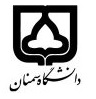 (کاربرگ طرح درس)                   تاریخ بهروز رسانی: 13/11/98دانشکده   روانشناسی و علوم تربیتی.                                     نیمسال اول/دوم سال تحصیلی 99-98.بودجهبندی درسمقطع: کارشناسی▪  کارشناسی ارشد□  دکتری□مقطع: کارشناسی▪  کارشناسی ارشد□  دکتری□مقطع: کارشناسی▪  کارشناسی ارشد□  دکتری□تعداد واحد: نظری 2 واحد. 1 واحد عملیتعداد واحد: نظری 2 واحد. 1 واحد عملیفارسی: سازماندهی مواد1 (فهرست نویسی توصیفی و تحلیلی)فارسی: سازماندهی مواد1 (فهرست نویسی توصیفی و تحلیلی)نام درسپیشنیازها و همنیازها: پیشنیازها و همنیازها: پیشنیازها و همنیازها: پیشنیازها و همنیازها: پیشنیازها و همنیازها: لاتین: Information Organization1 (Descerptive and  Analytical Cataloging)لاتین: Information Organization1 (Descerptive and  Analytical Cataloging)نام درسشماره تلفن اتاق: 109داخلی  02333623300شماره تلفن اتاق: 109داخلی  02333623300شماره تلفن اتاق: 109داخلی  02333623300شماره تلفن اتاق: 109داخلی  02333623300مدرس/مدرسین: مریم صابریمدرس/مدرسین: مریم صابریمدرس/مدرسین: مریم صابریمدرس/مدرسین: مریم صابریمنزلگاه اینترنتی: http://msaberi.profile.semnan.ac.irمنزلگاه اینترنتی: http://msaberi.profile.semnan.ac.irمنزلگاه اینترنتی: http://msaberi.profile.semnan.ac.irمنزلگاه اینترنتی: http://msaberi.profile.semnan.ac.irپست الکترونیکی: saberi1707@gmail.comپست الکترونیکی: saberi1707@gmail.comپست الکترونیکی: saberi1707@gmail.comپست الکترونیکی: saberi1707@gmail.comبرنامه تدریس در هفته و شماره کلاس: شنبه 10-8؛ سه شنبه 16-15برنامه تدریس در هفته و شماره کلاس: شنبه 10-8؛ سه شنبه 16-15برنامه تدریس در هفته و شماره کلاس: شنبه 10-8؛ سه شنبه 16-15برنامه تدریس در هفته و شماره کلاس: شنبه 10-8؛ سه شنبه 16-15برنامه تدریس در هفته و شماره کلاس: شنبه 10-8؛ سه شنبه 16-15برنامه تدریس در هفته و شماره کلاس: شنبه 10-8؛ سه شنبه 16-15برنامه تدریس در هفته و شماره کلاس: شنبه 10-8؛ سه شنبه 16-15برنامه تدریس در هفته و شماره کلاس: شنبه 10-8؛ سه شنبه 16-15اهداف درس آشنایی با اصول، مفاهیم و مهارت های فهرست نویسی توصیفی و تحلیلی  و نیز استانداردها و قواعد بین المللی و بومی در این زمینهاهداف درس آشنایی با اصول، مفاهیم و مهارت های فهرست نویسی توصیفی و تحلیلی  و نیز استانداردها و قواعد بین المللی و بومی در این زمینهاهداف درس آشنایی با اصول، مفاهیم و مهارت های فهرست نویسی توصیفی و تحلیلی  و نیز استانداردها و قواعد بین المللی و بومی در این زمینهاهداف درس آشنایی با اصول، مفاهیم و مهارت های فهرست نویسی توصیفی و تحلیلی  و نیز استانداردها و قواعد بین المللی و بومی در این زمینهاهداف درس آشنایی با اصول، مفاهیم و مهارت های فهرست نویسی توصیفی و تحلیلی  و نیز استانداردها و قواعد بین المللی و بومی در این زمینهاهداف درس آشنایی با اصول، مفاهیم و مهارت های فهرست نویسی توصیفی و تحلیلی  و نیز استانداردها و قواعد بین المللی و بومی در این زمینهاهداف درس آشنایی با اصول، مفاهیم و مهارت های فهرست نویسی توصیفی و تحلیلی  و نیز استانداردها و قواعد بین المللی و بومی در این زمینهاهداف درس آشنایی با اصول، مفاهیم و مهارت های فهرست نویسی توصیفی و تحلیلی  و نیز استانداردها و قواعد بین المللی و بومی در این زمینهامکانات آموزشی مورد نیاز: ویدئو پروژکتور، لب تاپامکانات آموزشی مورد نیاز: ویدئو پروژکتور، لب تاپامکانات آموزشی مورد نیاز: ویدئو پروژکتور، لب تاپامکانات آموزشی مورد نیاز: ویدئو پروژکتور، لب تاپامکانات آموزشی مورد نیاز: ویدئو پروژکتور، لب تاپامکانات آموزشی مورد نیاز: ویدئو پروژکتور، لب تاپامکانات آموزشی مورد نیاز: ویدئو پروژکتور، لب تاپامکانات آموزشی مورد نیاز: ویدئو پروژکتور، لب تاپامتحان پایانترمامتحان میانترمارزشیابی مستمر(کوئیز)ارزشیابی مستمر(کوئیز)فعالیتهای کلاسی و آموزشیفعالیتهای کلاسی و آموزشینحوه ارزشیابینحوه ارزشیابی60301010درصد نمرهدرصد نمرهفتاحی، رحمت الله؛ طاهری، سیدمهدی (1384). فهرست نویسی: اصول و روشها. تهران: نشر کتابدارحیاتی، زهیر؛ جوکار، طاهره (1391). فهرست نویسی و رده بندی منابع اطلاعاتی. تهران: نشر کتابدار. صدیق بهزادی، ماندانا (1390). دستنامه قواعد فهرست نویسی. تهران: کتابخانه ملی جمهوری اسلامی ایران.سلطانی، پوری و همکاران (1384). فهرست سرعنوان های موضوعی فارسی. تهران: کتابخانه ملی جموری اسلامی ایران.عصاره، فریده (1383). راهنمای علمی و قدم به قدم فهرست نویسی و رده بندی کتابهای فارسی. اهواز: دانشگاه شهید چمران.مای چان، لوئیس (1385). فهرست نویسی و رده بندی. ترجمه زهیر حیاتی و هاجر ستوده. تهران: نشر کتابدار.فتاحی، رحمت الله؛ طاهری، سیدمهدی (1384). فهرست نویسی: اصول و روشها. تهران: نشر کتابدارحیاتی، زهیر؛ جوکار، طاهره (1391). فهرست نویسی و رده بندی منابع اطلاعاتی. تهران: نشر کتابدار. صدیق بهزادی، ماندانا (1390). دستنامه قواعد فهرست نویسی. تهران: کتابخانه ملی جمهوری اسلامی ایران.سلطانی، پوری و همکاران (1384). فهرست سرعنوان های موضوعی فارسی. تهران: کتابخانه ملی جموری اسلامی ایران.عصاره، فریده (1383). راهنمای علمی و قدم به قدم فهرست نویسی و رده بندی کتابهای فارسی. اهواز: دانشگاه شهید چمران.مای چان، لوئیس (1385). فهرست نویسی و رده بندی. ترجمه زهیر حیاتی و هاجر ستوده. تهران: نشر کتابدار.فتاحی، رحمت الله؛ طاهری، سیدمهدی (1384). فهرست نویسی: اصول و روشها. تهران: نشر کتابدارحیاتی، زهیر؛ جوکار، طاهره (1391). فهرست نویسی و رده بندی منابع اطلاعاتی. تهران: نشر کتابدار. صدیق بهزادی، ماندانا (1390). دستنامه قواعد فهرست نویسی. تهران: کتابخانه ملی جمهوری اسلامی ایران.سلطانی، پوری و همکاران (1384). فهرست سرعنوان های موضوعی فارسی. تهران: کتابخانه ملی جموری اسلامی ایران.عصاره، فریده (1383). راهنمای علمی و قدم به قدم فهرست نویسی و رده بندی کتابهای فارسی. اهواز: دانشگاه شهید چمران.مای چان، لوئیس (1385). فهرست نویسی و رده بندی. ترجمه زهیر حیاتی و هاجر ستوده. تهران: نشر کتابدار.فتاحی، رحمت الله؛ طاهری، سیدمهدی (1384). فهرست نویسی: اصول و روشها. تهران: نشر کتابدارحیاتی، زهیر؛ جوکار، طاهره (1391). فهرست نویسی و رده بندی منابع اطلاعاتی. تهران: نشر کتابدار. صدیق بهزادی، ماندانا (1390). دستنامه قواعد فهرست نویسی. تهران: کتابخانه ملی جمهوری اسلامی ایران.سلطانی، پوری و همکاران (1384). فهرست سرعنوان های موضوعی فارسی. تهران: کتابخانه ملی جموری اسلامی ایران.عصاره، فریده (1383). راهنمای علمی و قدم به قدم فهرست نویسی و رده بندی کتابهای فارسی. اهواز: دانشگاه شهید چمران.مای چان، لوئیس (1385). فهرست نویسی و رده بندی. ترجمه زهیر حیاتی و هاجر ستوده. تهران: نشر کتابدار.فتاحی، رحمت الله؛ طاهری، سیدمهدی (1384). فهرست نویسی: اصول و روشها. تهران: نشر کتابدارحیاتی، زهیر؛ جوکار، طاهره (1391). فهرست نویسی و رده بندی منابع اطلاعاتی. تهران: نشر کتابدار. صدیق بهزادی، ماندانا (1390). دستنامه قواعد فهرست نویسی. تهران: کتابخانه ملی جمهوری اسلامی ایران.سلطانی، پوری و همکاران (1384). فهرست سرعنوان های موضوعی فارسی. تهران: کتابخانه ملی جموری اسلامی ایران.عصاره، فریده (1383). راهنمای علمی و قدم به قدم فهرست نویسی و رده بندی کتابهای فارسی. اهواز: دانشگاه شهید چمران.مای چان، لوئیس (1385). فهرست نویسی و رده بندی. ترجمه زهیر حیاتی و هاجر ستوده. تهران: نشر کتابدار.فتاحی، رحمت الله؛ طاهری، سیدمهدی (1384). فهرست نویسی: اصول و روشها. تهران: نشر کتابدارحیاتی، زهیر؛ جوکار، طاهره (1391). فهرست نویسی و رده بندی منابع اطلاعاتی. تهران: نشر کتابدار. صدیق بهزادی، ماندانا (1390). دستنامه قواعد فهرست نویسی. تهران: کتابخانه ملی جمهوری اسلامی ایران.سلطانی، پوری و همکاران (1384). فهرست سرعنوان های موضوعی فارسی. تهران: کتابخانه ملی جموری اسلامی ایران.عصاره، فریده (1383). راهنمای علمی و قدم به قدم فهرست نویسی و رده بندی کتابهای فارسی. اهواز: دانشگاه شهید چمران.مای چان، لوئیس (1385). فهرست نویسی و رده بندی. ترجمه زهیر حیاتی و هاجر ستوده. تهران: نشر کتابدار.منابع و مآخذ درسمنابع و مآخذ درستوضیحاتمبحثشماره هفته آموزشیخدمات فنی کتابخانه چیست؟اجزای کتاب1تاریخچه تحول فهرست نویسی در ایران و جهان2اصول و اهداف فهرست نویسی3قوانین فهرست نویسی آنگلوامریکن و آر. دی. ای4استانداردهای بین المللی توصیف کتابشناختی5انواع سرشناسه و قواعد مربوط به انتخاب آنها6شیوه تعیین سرشناسه7آشنایی با شیوه های مستند سازی نام ها8مستند اسامی مشاهیر و مولفان9عنوان های قرادادی10فهرست نویسی موضوعی، اصول و هدف ها11انواع سرعنوان های موضوعی12کار عملی با سرعنوان های موضوعی فارسی 113کار عملی با سرعنوان های موضوعی فارسی 214تمرین عملی: فهرست نویسی توصیفی و تحلیلی15رفع اشکال16